Информация декады в начальных классах 11 февраля 2016 года учитель начальных классов  Д. Шакирова согласно утвержденному плану провела открытый урок по труду во 2-ом классе. Дети на уроке делали эксковатор из цветной бумаги. Были соблюдены все правила техники безопасности на уроках труда.  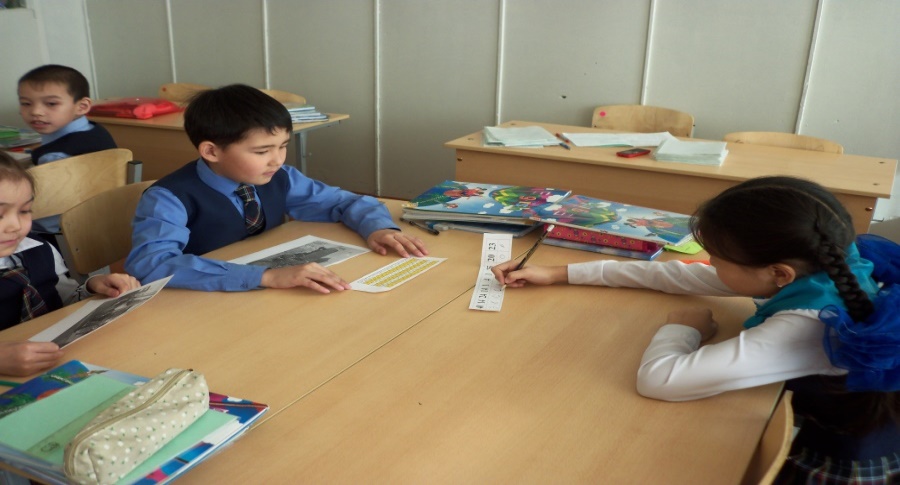 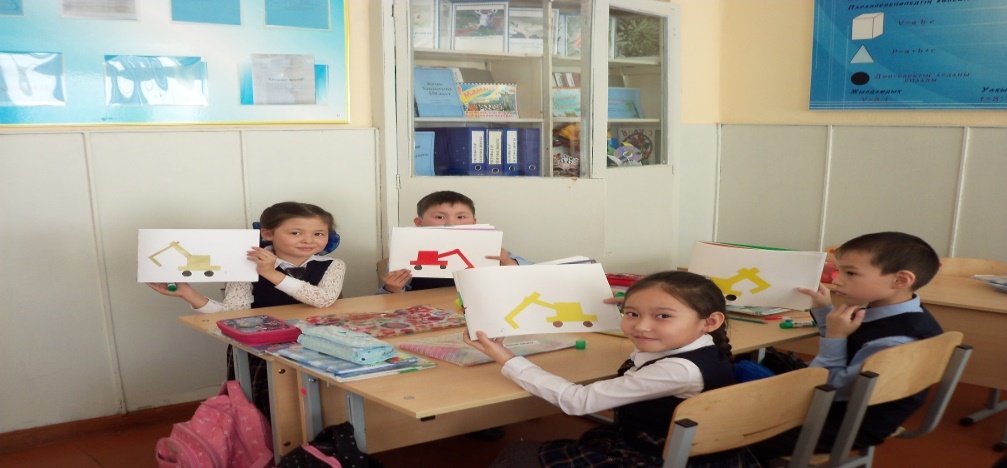 А также учитель 2 «Б» класса  А. Абсаликова провела открытый урок по математике. Согласно календерно- тематическому плану  в этот день была самостоятельная работа.  Самостоятельная работа проводилась согласно методической рекомендации. . 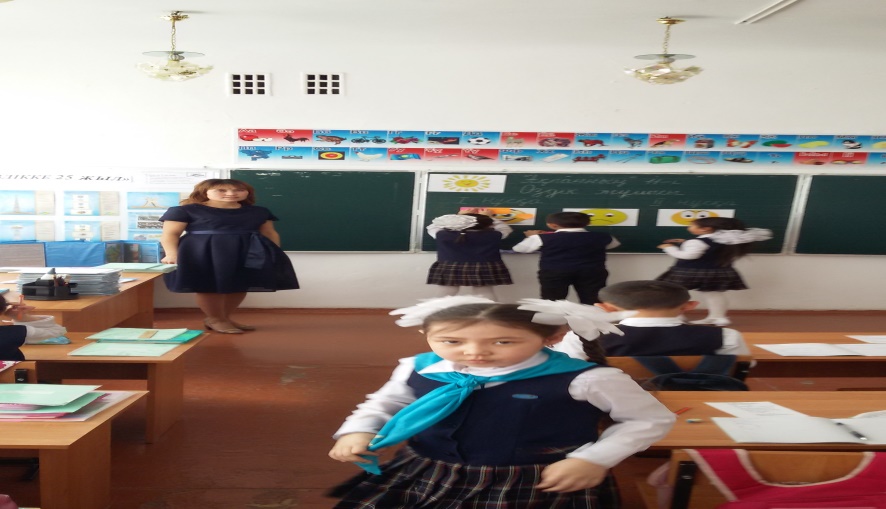 